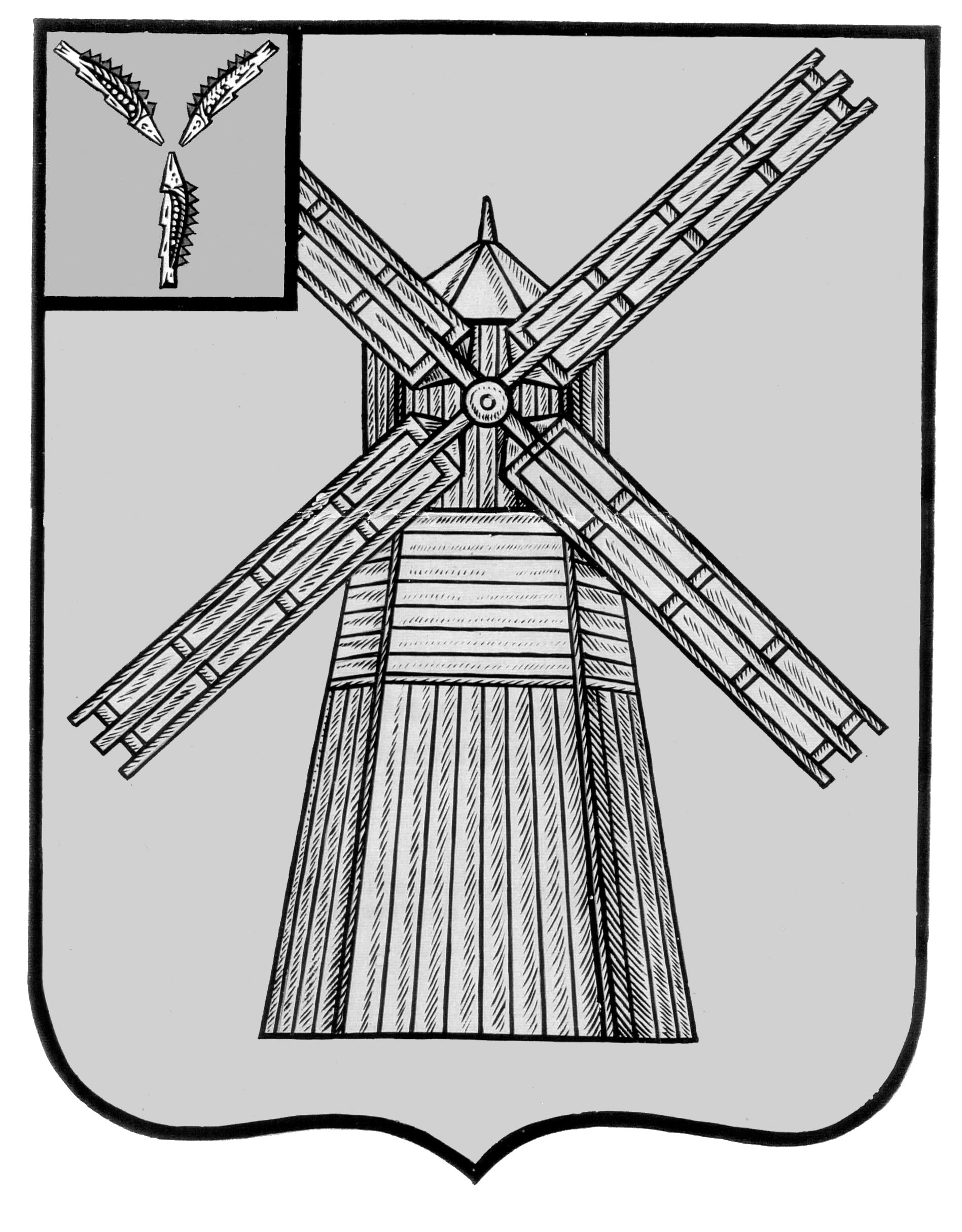 СОБРАНИЕ ДЕПУТАТОВПИТЕРСКОГО МУНИЦИПАЛЬНОГО РАЙОНА САРАТОВСКОЙ ОБЛАСТИ РЕШЕНИЕот  11 ноября  2016 года                                                                                     №3-3О внесении изменений  в решениеСобрания депутатов Питерскогомуниципального района Саратовской области от 15 ноября 2008  года № 31-4В соответствии  с пунктами 4, 5 статьи 1 Федерального закона от 3 июля 2016 года № 248-ФЗ "О внесении изменений в часть вторую Налогового кодекса Российской Федерации», Собрание депутатов Питерского муниципального района РЕШИЛО:1. Внести в решение Собрания депутатов Питерского муниципального района  Саратовской области от 15 ноября 2008 года №31-4 «Об установлении видов деятельности, подлежащих налогообложению в виде единого налога на вмененный  доход, значений корректирующих коэффициентов К2 на территории Питерского муниципального района» (с изменениями от 22 августа 2013 года №31-1) следующее изменение:1.1. В пункте 1 подпункте 1) слова «Общероссийским классификатором услуг населению» заменить словами «Общероссийским классификатором видов экономической деятельности».2. Настоящее решение вступает в силу с 1 января 2017 года, но не ранее чем по истечении одного месяца со дня его официального опубликования и не ранее 1-го числа очередного налогового периода по соответствующему налогу.Председатель Собрания депутатовПитерского  муниципального района	                                     В.Н. Дерябин         Глава Питерского муниципального района                                   С.И.Егоров